INDICAÇÃO Nº 1625/2017Assunto: Solicita a instalação de placas indicativas de lombada na Rua Pedro Delforno, conforme especifica.Senhor Presidente:INDICO ao Sr. Prefeito Municipal, nos termos do Regimento Interno desta Casa de Leis, que se digne Sua Excelência determinar ao setor competente da Administração, para execução URGENTE de instalação de placas indicativas de lombada na Rua Pedro Delforno, Bairro Vila Real, nos dois sentidos, na altura do número 566 (imagem anexa).Tal medida é de extrema necessidade, e visa atender o pedido de moradores que preocupados com a situação pedem providências urgente.SALA DAS SESSÕES, 11 de julho de 2017.HIROSHI BANDO    Vereador – Vice Presidente – PP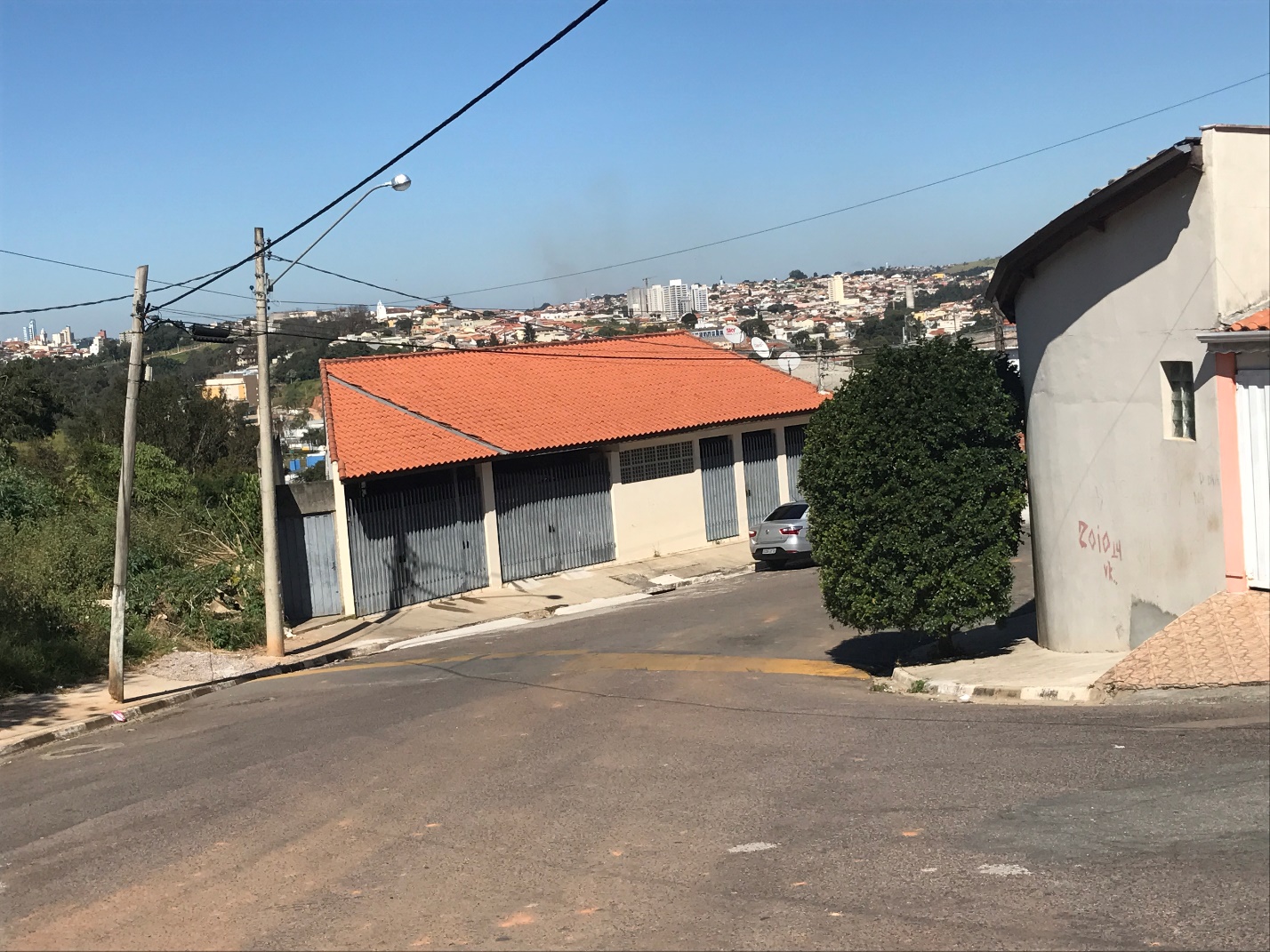 